Add a ProposalYou can only add a proposal if you are assigned to the prospect as the Primary.Anyone who is assigned to a proposal can access it to view and make changes, but only the primary can add.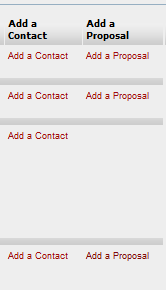  Click the Add a Proposal link to access the Prospect Proposal Create screen.Note: Red asterisks indicate required values. You will not be able to save your work if a field marked with a red asterisk is left blank.The only required field on this screen is proposal type.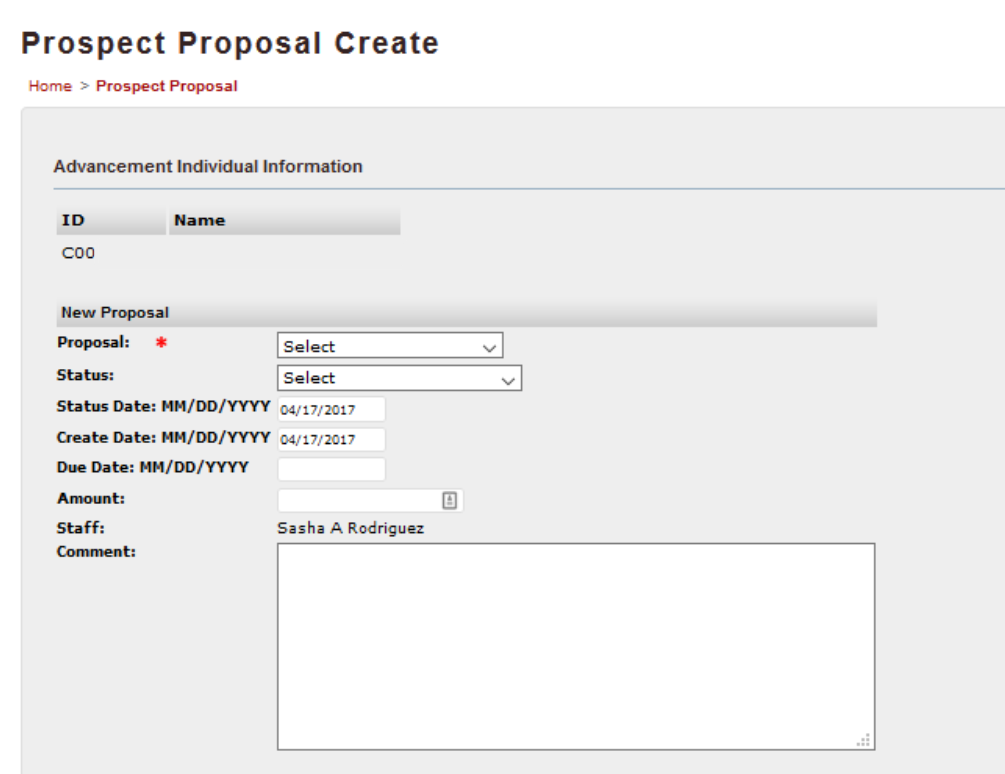 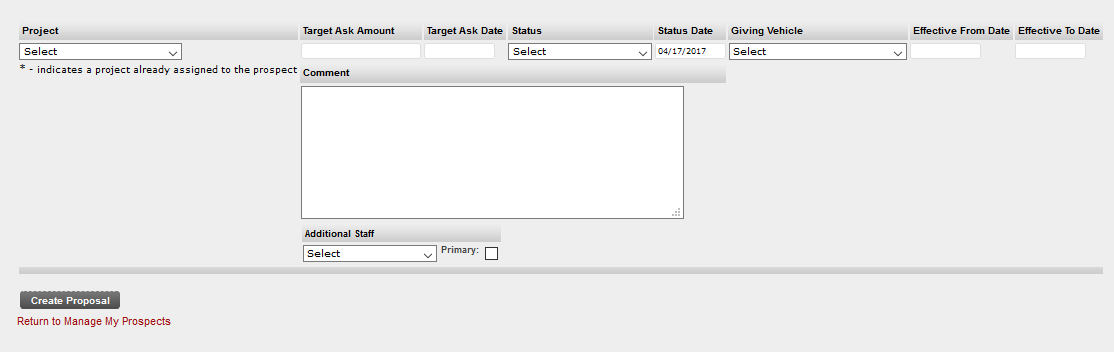 ProposalThis drop-down menu allows you to choose from 3 types of Proposals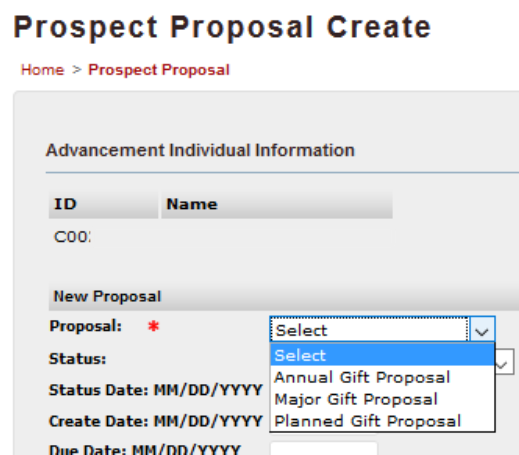 StatusThis drop-down menu allows you to choose from 7 status types to indicate where you are in the solicitation process.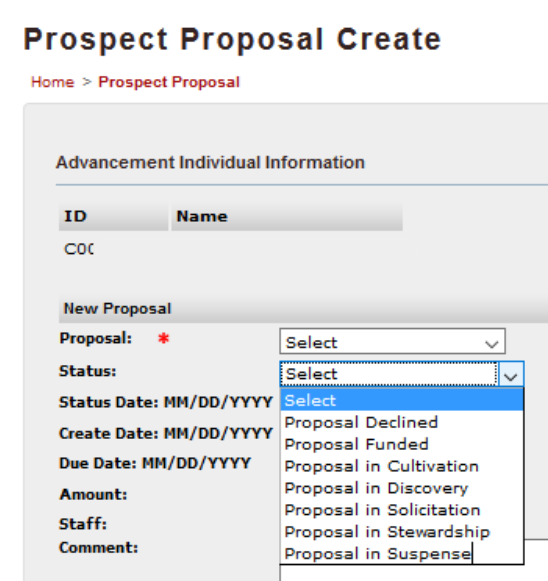 Status Date This will automatically fill in with today's date when the status is changed. You can edit this value.Create DateThis will automatically fill in with today's date. You can edit this value.Due DateThe actual ask date when the proposal is/was solicited.AmountAdd the target ask amount here.CommentYou can add an optional comment to the proposal.ProjectChoose an area of interest for a project. An asterisk indicates an area of interest that is already assigned to the prospect.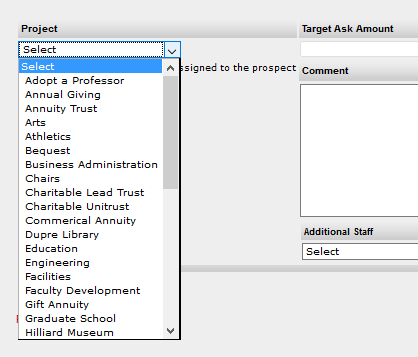 Target Ask AmountAll target ask amounts for projects on a proposal should add up to the total proposal amount.You cannot add an ask amount that will exceed the total proposal amount.Target ask dateThis is the same as the solicitation date and should match the target askdate on the proposal due date.StatusChoose a status for the project: interest suspended, never interested, no longer interested, project active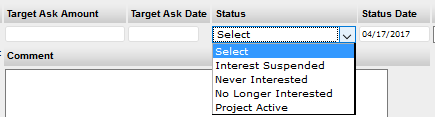 Giving VehicleChoose a giving vehicle for the project: bequest, cash/monetary gift, charitable remainder trust, gift annuity, gift in kind, insurance policy, stock holding, unitrust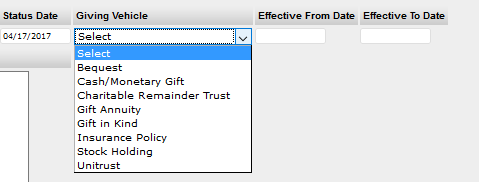 Effective From DateThis has no default value. You can choose a date for this field. Effective To DateLeave this date open until the project is either funded or killed.CommentYou can add an optional comment to the project.Additional StaffYou have the option to add additional staff to a project. Primary indicatorChecking the box next to Primary will make the selected Additional Staffer the primary solicitor for the project. This will not change the primary assigned to the prospect.Note: It's possible to have a different primary on a project than on the prospect or proposal, if the person doing the soliciting is different from the person managing, performing moves etc.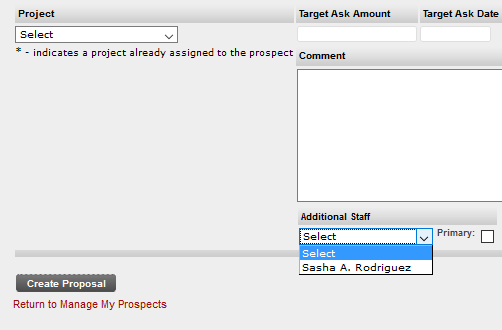 Click the Create Proposal button at the bottom of the screen to save.